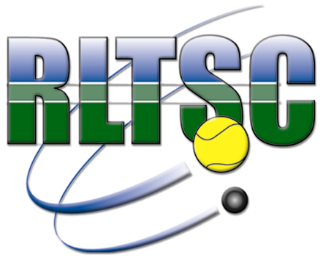 NOMINATION FORMPOST NOMINATED FORTo be returned to: Adam Gamsa – Hon Secretary at least 5 days before the Annual General MeetingNomineeProposed BySeconded ByNameFull Postal AddressSigned	Dated